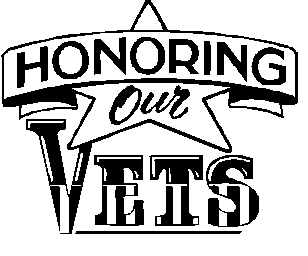 “Run for a Vet” Sponsorship OpportunitiesWe invite you to consider becoming a sponsor for the Branson Veterans of America’s 9th Annual“Run for a Vet 5k and ½ Marathon”  held June 8th, 2024.Presenting Sponsor $2,500+Headline sponsor exclusivitySpecial acknowledgment as “Presenting Sponsor” in marketing and social media presentationsProminent largest logo placement on event T-shirt 10 Race Registrations 10 Event T-shirtsRecognition at event with speaking opportunityBusiness promotional materials may be added to event packet Optional - Company banner displayed at event (business supplies banner)Optional - Provide hosting site of pre-event registration packet pick-upOptional -  Opportunity to host water station at half way pointHero Sponsorship $1,000+Business/Organization name and logo listed on the back of event T-shirtsBusiness mentioned on social media promotions 8 Race Registrations 8 Event T-shirtsOptional - Company banner displayed at event (business supplies banner)Warrior Sponsorship $ 500+Business/Organization name and logo listed on the back of event T-shirtsBusiness mentioned on social media promotions4 Race Registrations 4 Event T-shirtsPatriot Sponsorship $ 250+Business/Organization name and logo listed on the back of event T-shirtsBusiness mentioned on social media promotions 2 Race Registrations 2 Event T-shirtsSponsors will be recognized periodically on BVA 913’s Facebook Page, and will be promoted whenever appropriate throughout the marketing campaign.  All proceeds will go to Branson Veterans of America 913. 